SZCZEGÓŁOWE SPECYFIKACJE TECHNICZNED-01.02.04ROZBIÓRKA ELEMENTÓW DRÓG, OGRODZEŃI PRZEPUSTÓW 1. WSTĘP1.1.Przedmiot SST	Przedmiotem niniejszej szczegółowej specyfikacji technicznej (SST) są wymagania dotyczące wykonania i odbioru robót związanych z rozbiórką krawężników, ław fundamentowych i chodników 1.2. Zakres stosowania SST	Szczegółowa specyfikacja techniczna (SST) stosowana jest jako dokument przetargowy i kontraktowy przy zlecaniu i realizacji robót.
 	1.3. Zakres robót objętych SST	Ustalenia zawarte w niniejszej specyfikacji dotyczą zasad prowadzenia robót związanych z rozbiórką:krawężnikówław fundamentowychchodników1.4. Określenia podstawowe	Stosowane określenia podstawowe są zgodne z obowiązującymi, odpowiednimi polskimi normami oraz z definicjami podanymi w SST D-M-00.00.00 „Wymagania ogólne” pkt 1.4.1.5. Ogólne wymagania dotyczące robót	Ogólne wymagania dotyczące robót podano w SST D-M-00.00.00 „Wymagania ogólne” pkt 1.5.1.6. Kody i nazwy robót wg Wspólnego Słownika Zamówień ( CPV )	45111100-9:    Roboty w zakresie burzenia2. MATERIAŁY2.1. Ogólne wymagania dotyczące materiałów	Ogólne wymagania dotyczące materiałów, ich pozyskiwania i składowania, podano w SST D-M-00.00.00 „Wymagania ogólne” pkt 2.2.2. Rusztowania	Rusztowania robocze przestawne przy rozbiórce przepustów mogą być wykonane z drewna lub rur stalowych w postaci:rusztowań kozłowych, wysokości od 1,0 do , składających się z leżni z bali (np. 12,5 x ), nóg z krawędziaków (np. 7,6 x ), stężeń (np. 3,2 x ) i pomostu z desek,rusztowań drabinowych, składających się z drabin (np. długości , szerokości ), usztywnionych stężeniami z desek (np. 3,2 x ), na których szczeblach (np. 3,2 x ) układa się pomosty z desek,przestawnych klatek rusztowaniowych z rur stalowych średnicy od 38 do , o wymiarach klatek około 1,2 x  lub płaskich klatek rusztowaniowych (np. z rur stalowych średnicy  i kątowników 45 x 45 x  i 70 x 70 x ), o wymiarach klatek około 1,1 x ,rusztowań z rur stalowych średnicy od 33,5 do  połączonych łącznikami w ramownice i kratownice.	Rusztowanie należy wykonać z materiałów odpowiadających następującym normom:drewno i tarcica wg PN-D-95017 [1], PN-D-96000 [2], PN-D-96002 [3] lub innej zaakceptowanej przez Inżyniera,gwoździe wg BN-87/5028-12 [8],rury stalowe wg PN-H-74219 [4], PN-H-74220 [5] lub innej zaakceptowanej przez Inżyniera,kątowniki wg PN-H-93401[6], PN-H-93402 [7] lub innej zaakceptowanej przez Inżyniera.3. SPRZĘT3.1. Ogólne wymagania dotyczące sprzętu	Ogólne wymagania dotyczące sprzętu podano w SST D-M-00.00.00 „Wymagania ogólne” pkt 3.3.2. Sprzęt do rozbiórki	Do wykonania robót związanych z rozbiórką elementów przepustów może być wykorzystany sprzęt podany poniżej, lub inny zaakceptowany przez Inżyniera:spycharki,ładowarki,żurawie samochodowe,samochody ciężarowe,zrywarki,młoty pneumatyczne,piły mechaniczne,frezarki nawierzchni,koparki.4. TRANSPORT4.1. Ogólne wymagania dotyczące transportu	Ogólne wymagania dotyczące transportu podano w SST D-M-00.00.00 „Wymagania ogólne” pkt 4.4.2. Transport materiałów z rozbiórki	Materiał z rozbiórki można przewozić dowolnym środkiem transportu.5. WYKONANIE ROBÓT5.1. Ogólne zasady wykonania robót	Ogólne zasady wykonania robót podano w SST D-M-00.00.00 „Wymagania ogólne” pkt 5.5.2. Wykonanie robót rozbiórkowych	Roboty rozbiórkowe elementów przepustów obejmują usunięcie z terenu budowy wszystkich elementów wymienionych w pkt 1.3, zgodnie z dokumentacją projektową, SST lub wskazanych przez Inżyniera.	Jeśli dokumentacja projektowa nie zawiera dokumentacji inwentaryzacyjnej lub/i rozbiórkowej, Inżynier może polecić Wykonawcy sporządzenie takiej dokumentacji, w której zostanie określony przewidziany odzysk materiałów.	Roboty rozbiórkowe można wykonywać mechanicznie lub ręcznie w sposób określony w SST lub przez Inżyniera.	W przypadku usuwania warstw nawierzchni z zastosowaniem frezarek drogowych, należy spełnić warunki określone w SST D-05.03.11 „Frezowanie  nawierzchni asfaltowych  na zimno”.	W przypadku robót rozbiórkowych przepustu należy dokonać:odkopania przepustu,      ew. ustawienia przenośnych rusztowań przy przepustach wyższych od około ,      rozbicia elementów, których nie przewiduje się odzyskać, w sposób ręczny lub mechaniczny z ew. przecięciem prętów zbrojeniowych i ich odgięciem,      demontażu prefabrykowanych elementów przepustów (np. rur, elementów skrzynkowych, ramowych) z uprzednim oczyszczeniem spoin i częściowym usunięciu ław, względnie ostrożnego rozebrania konstrukcji kamiennych, ceglanych, klinkierowych itp. przy założeniu ponownego ich wykorzystania,      oczyszczenia rozebranych elementów, przewidzianych do powtórnego użycia  (z zaprawy, kawałków betonu, izolacji itp.) i ich posortowania.	Wszystkie elementy możliwe do powtórnego wykorzystania powinny być usuwane bez powodowania zbędnych uszkodzeń. O ile uzyskane elementy nie stają się własnością Wykonawcy, powinien on przewieźć je na miejsce określone w SST lub wskazane przez Inżyniera.	Elementy i materiały, które zgodnie z SST stają się własnością Wykonawcy, powinny być usunięte z terenu budowy.	Doły (wykopy) powstałe po rozbiórce elementów dróg, ogrodzeń i przepustów znajdujące się w miejscach, gdzie zgodnie z dokumentacją projektową będą wykonane wykopy drogowe, powinny być tymczasowo zabezpieczone. W szczególności należy zapobiec gromadzeniu się w nich wody opadowej.	Doły w miejscach, gdzie nie przewiduje się wykonania wykopów drogowych należy wypełnić, warstwami, odpowiednim gruntem do poziomu otaczającego terenu i zagęścić zgodnie z wymaganiami określonymi w SST D-02.00.00 „Roboty ziemne”.Wszystkie elementy możliwe do powtórnego wykorzystania ( płytki chodnikowe, obrzeża, krawężniki itp.) powinny być ułożone w stosy w celu komisyjnego obmiaru. Po dokonaniu obmiaru Wykonawca na własny koszt przewiezie materiały bez powodowania zbędnych uszkodzeń w miejsce wskazane przez Inwestora i przekaże protokolarnie.Elementy i materiały, pochodzące z rozbiórki, a nie nadające się do powtórnego wykorzystania ( tj. gruz ), Wykonawca winien usunąć z terenu budowy. 6. KONTROLA JAKOŚCI ROBÓT6.1. Ogólne zasady kontroli jakości robót	Ogólne zasady kontroli jakości robót podano w SST D-M-00.00.00 „Wymagania ogólne” pkt 6.6.2. Kontrola jakości robót rozbiórkowych	Kontrola jakości robót polega na wizualnej ocenie kompletności wykonanych robót rozbiórkowych oraz sprawdzeniu stopnia uszkodzenia elementów przewidzianych do powtórnego wykorzystania.	Zagęszczenie gruntu wypełniającego ewentualne doły po usuniętych elementach przepustów powinno spełniać odpowiednie wymagania określone w SST D-02.00.00 „Roboty ziemne”.7. OBMIAR ROBÓT7.1. Ogólne zasady obmiaru robót	Ogólne zasady obmiaru robót podano w SST D-M-00.00.00 „Wymagania ogólne” pkt 7.7.2. Jednostka obmiarowaJednostką obmiarową robót związanych z rozbiórką przepustów i ich elementów	a) betonowych, kamiennych, ceglanych - m3 (metr sześcienny),	b) prefabrykowanych betonowych, żelbetowych - m (metr).Jednostką obmiarową robót związanych z rozbiórką elementów dróg  jest:	a) nawierzchni i chodnika – m2	b) krawężnika, obrzeża – mb         c) znaków drogowych - szt8. ODBIÓR ROBÓT	Ogólne zasady odbioru robót podano w SST D-M-00.00.00 „Wymagania ogólne” pkt 8.9. PODSTAWA PŁATNOŚCI9.1. Ogólne ustalenia dotyczące podstawy płatności	Ogólne ustalenia dotyczące podstawy płatności podano w SST D-M-00.00.00 „Wymagania ogólne” pkt 9.9.2. Cena jednostki obmiarowej	Cena wykonania robót obejmuje:a) dla rozbiórki warstw nawierzchni:      wyznaczenie powierzchni przeznaczonej do rozbiórki,      rozkucie i zerwanie nawierzchni,      ew. przesortowanie materiału uzyskanego z rozbiórki, w celu ponownego jej użycia, z ułożeniem na poboczu,      załadunek i wywiezienie materiałów z rozbiórki,      wyrównanie podłoża i uporządkowanie terenu rozbiórki;b) dla rozbiórki krawężników, obrzeży i oporników:      odkopanie krawężników, obrzeży i oporników wraz z wyjęciem i oczyszczeniem,      zerwanie podsypki cementowo-piaskowej i ew. ław,      załadunek i wywiezienie materiału z rozbiórki,      wyrównanie podłoża i uporządkowanie terenu rozbiórki;c) dla rozbiórki ścieku:      odsłonięcie ścieku,      ręczne wyjęcie elementów ściekowych wraz z oczyszczeniem,      ew. przesortowanie materiału uzyskanego z rozbiórki, w celu ponownego jego użycia, z ułożeniem na poboczu,      zerwanie podsypki cementowo-piaskowej,      uzupełnienie i wyrównanie podłoża,      załadunek i wywóz materiałów z rozbiórki,      uporządkowanie terenu rozbiórki;d) dla rozbiórki chodników:      ręczne wyjęcie płyt chodnikowych, lub rozkucie i zerwanie innych materiałów chodnikowych,      ew. przesortowanie materiału uzyskanego z rozbiórki w celu ponownego jego użycia, z ułożeniem na poboczu,      zerwanie podsypki cementowo-piaskowej,      załadunek i wywiezienie materiałów z rozbiórki,      wyrównanie podłoża i uporządkowanie terenu rozbiórki;e) dla rozbiórki ogrodzeń:      demontaż elementów ogrodzenia,      odkopanie i wydobycie słupków wraz z fundamentem,      zasypanie dołów po słupkach z zagęszczeniem do uzyskania Is  1,00 wg BN-77/8931-12 [9],      ew. przesortowanie materiału uzyskanego z rozbiórki, w celu ponownego jego użycia, z ułożeniem w stosy na poboczu,      załadunek i wywiezienie materiałów z rozbiórki,      uporządkowanie terenu rozbiórki;f) dla rozbiórki barier i poręczy:      demontaż elementów bariery lub poręczy,      odkopanie i wydobycie słupków wraz z fundamentem,      zasypanie dołów po słupkach wraz z zagęszczeniem do uzyskania Is  1,00 wg BN-77/8931-12 [9],      załadunek i wywiezienie materiałów z rozbiórki,      uporządkowanie terenu rozbiórki;g) dla rozbiórki znaków drogowych:      demontaż tablic znaków drogowych ze słupków,      odkopanie i wydobycie słupków,      zasypanie dołów po słupkach wraz z zagęszczeniem do uzyskania Is  1,00 wg BN-77/8931-12 [9],      załadunek i wywiezienie materiałów z rozbiórki,      uporządkowanie terenu rozbiórki;h) dla rozbiórki przepustu:      odkopanie przepustu, fundamentów, ław, umocnień itp.,      ew. ustawienie rusztowań i ich późniejsze rozebranie,      rozebranie elementów przepustu,      sortowanie i pryzmowanie odzyskanych materiałów,      załadunek i wywiezienie materiałów z rozbiórki,      zasypanie dołów (wykopów) gruntem z zagęszczeniem do uzyskania Is  1,00 wg BN-77/8931-12 [9],      uporządkowanie terenu rozbiórki.10. PRZEPISY ZWIĄZANENormyD - 02.01.01WYKONANIE  WYKOPÓWW  GRUNTACH   NIESKALISTYCH1. WSTĘP1.1. Przedmiot SST	Przedmiotem niniejszej szczegółowej specyfikacji technicznej (SST) są wymagania dotyczące wykonania i odbioru wykopów w gruntach nieskalistych1.2. Zakres stosowania SST	Szczegółowa specyfikacja techniczna (SST) jest stosowana jako dokument przetargowy i kontraktowy przy zlecaniu i realizacji robót.
1.3. Zakres robót objętych SST	Ustalenia zawarte w niniejszej specyfikacji dotyczą zasad prowadzenia robót ziemnych w czasie budowy lub modernizacji dróg i obejmują wykonanie wykopów w gruntach nieskalistych.1.4. Określenia podstawowe	Podstawowe określenia zostały podane w SST D-02.00.01 pkt 1.4.1.5. Ogólne wymagania dotyczące robót	Ogólne wymagania dotyczące robót podano w SST D-02.00.01 pkt 1.5.1.6. Kody i nazwy robót wg Wspólnego Słownika Zamówień ( CPV )	45233320-8 – Fundamentowanie dróg2. materiały (grunty)	Materiał występujący w podłożu wykopu jest gruntem rodzimym, który będzie stanowił podłoże nawierzchni. Zgodnie z Katalogiem typowych konstrukcji nawierzchni podatnych i półsztywnych [12] powinien charakteryzować się grupą nośności G1.  Gdy podłoże nawierzchni zaklasyfikowano do innej grupy nośności, należy podłoże doprowadzić do grupy nośności G1 zgodnie z dokumentacja projektową i SST.3. sprzęt	Ogólne wymagania i ustalenia dotyczące sprzętu określono w SST  D-02.00.01 pkt 3.4. transport	Ogólne wymagania i ustalenia dotyczące transportu określono w SST D-02.00.01 pkt 4.5. wykonanie robót5.1. Zasady prowadzenia robót	Ogólne zasady prowadzenia robót podano w SST D-02.00.01 pkt 5.	Sposób wykonania skarp wykopu powinien gwarantować ich stateczność w całym okresie prowadzenia robót, a naprawa uszkodzeń, wynikających z nieprawidłowego ukształtowania skarp wykopu, ich podcięcia lub innych odstępstw od dokumentacji projektowej obciąża Wykonawcę.	Wykonawca powinien wykonywać wykopy w taki sposób, aby grunty o różnym stopniu przydatności do budowy nasypów były odspajane oddzielnie, w sposób uniemożliwiający ich wymieszanie. Odstępstwo od powyższego wymagania, uzasadnione skomplikowanym układem warstw geotechnicznych, wymaga zgody Inżyniera.	Odspojone grunty przydatne do wykonania nasypów powinny być bezpośrednio wbudowane w nasyp lub przewiezione na odkład. O ile Inżynier dopuści czasowe składowanie odspojonych  gruntów, należy je odpowiednio zabezpieczyć przed nadmiernym zawilgoceniem.5.2. Wymagania dotyczące zagęszczenia i nośności gruntu	Zagęszczenie gruntu w wykopach i miejscach zerowych robót ziemnych powinno spełniać wymagania, dotyczące minimalnej wartości wskaźnika zagęszczenia (Is), podanego w tablicy 1.Tablica 1. Minimalne wartości wskaźnika zagęszczenia w wykopach i miejscach zerowych robót ziemnychJeżeli grunty rodzime w wykopach i miejscach zerowych nie spełniają wymaganego wskaźnika zagęszczenia, to przed ułożeniem konstrukcji nawierzchni należy je dogęścić do wartości Is, podanych w tablicy 1.	Jeżeli wartości wskaźnika zagęszczenia określone w tablicy 1 nie mogą być osiągnięte przez bezpośrednie zagęszczanie gruntów rodzimych, to należy podjąć środki w celu ulepszenia gruntu podłoża, umożliwiającego uzyskanie wymaganych wartości wskaźnika zagęszczenia. Możliwe do zastosowania środki, o ile nie są określone w SST, proponuje Wykonawca i przedstawia do akceptacji Inżynierowi.	Dodatkowo można sprawdzić nośność warstwy gruntu na powierzchni robót ziemnych na podstawie pomiaru wtórnego modułu odkształcenia E2 zgodnie z PN-02205:1998 [4] rysunek 4.5.3. Ruch budowlany	Nie należy dopuszczać ruchu budowlanego po dnie wykopu o ile grubość warstwy gruntu (nadkładu) powyżej rzędnych robót ziemnych jest mniejsza niż .	Z chwilą przystąpienia do ostatecznego profilowania dna wykopu dopuszcza się po nim jedynie ruch maszyn wykonujących tę czynność budowlaną. Może odbywać się jedynie sporadyczny ruch pojazdów, które nie spowodują uszkodzeń powierzchni korpusu.	Naprawa uszkodzeń powierzchni robót ziemnych, wynikających z niedotrzymania podanych powyżej warunków obciąża Wykonawcę robót ziemnych.6. kontrola jakości robót6.1. Ogólne zasady kontroli jakości robót	Ogólne zasady kontroli jakości robót podano w SST D-02.00.01 pkt 6.6.2. Kontrola wykonania wykopów	Kontrola wykonania wykopów polega na sprawdzeniu zgodności z wymaganiami określonymi w dokumentacji projektowej i SST. W czasie kontroli szczególną uwagę należy zwrócić na:a)     sposób odspajania gruntów nie pogarszający ich właściwości,b)    zapewnienie stateczności skarp,c)     odwodnienie wykopów w czasie wykonywania robót i po ich zakończeniu,d)    dokładność wykonania wykopów (usytuowanie i wykończenie),e)     zagęszczenie górnej strefy korpusu w wykopie według wymagań określonych w pkcie 5.2.7. obmiar robót7.1. Ogólne zasady obmiaru robót	Ogólne zasady obmiaru robót podano w SST D-02.00.01 pkt 7.7.2. Jednostka obmiarowa	Jednostką obmiarową jest m3 (metr sześcienny) wykonanego wykopu.8. odbiór robót	Ogólne zasady odbioru robót podano w SST D-02.00.01 pkt 8.9. podstawa płatności9.1. Ogólne ustalenia dotyczące podstawy płatności	Ogólne ustalenia dotyczące podstawy płatności podano w SST D-02.00.01 pkt 9.9.2. Cena jednostki obmiarowej	Cena wykonania  wykopów w gruntach nieskalistych obejmuje:      prace pomiarowe i roboty przygotowawcze,      oznakowanie robót,      wykonanie wykopu z transportem urobku na nasyp lub odkład, obejmujące: odspojenie, 
         przemieszczenie,załadunek, przewiezienie i wyładunek,      odwodnienie wykopu na czas jego wykonywania,      profilowanie dna wykopu, rowów, skarp,       zagęszczenie powierzchni wykopu,       przeprowadzenie pomiarów i badań laboratoryjnych, wymaganych w specyfikacji technicznej,      rozplantowanie urobku na odkładzie,       wykonanie, a następnie rozebranie dróg dojazdowych,      rekultywację terenu.	10. przepisy związane	Spis przepisów związanych podano w SST D-02.00.01 pkt 10.D-04.04.02PODBUDOWA  Z  KRUSZYWA  ŁAMANEGOSTABILIZOWANEGO  MECHANICZNIE1. WSTĘP1.1. Przedmiot SST            Przedmiotem niniejszej ogólnej specyfikacji technicznej (SST) są wymagania  dotyczące wykonania i odbioru robót związanych z wykonywaniem podbudowy z kruszywa łamanego stabilizowanego   mechanicznie.1.2. Zakres stosowania SST            Specyfikacja techniczna (SST)  jest  stosowana jako dokument przetargowy i kontraktowy przy 
            zlecaniu   i realizacji robót na drogach powiatowych.1.3. Zakres robót objętych SST	Ustalenia zawarte w niniejszej specyfikacji dotyczą zasad prowadzenia robót związanych z               wykonywaniem podbudowy z kruszywa łamanego stabilizowanego mechanicznie.1.4. Określenia podstawowe1.4.1. Podbudowa z kruszywa łamanego stabilizowanego mechanicznie - jedna lub więcej warstw 
            zagęszczonej   mieszanki, która stanowi warstwę nośną nawierzchni drogowej.2. Materiały2.1. Rodzaje i właściwości materiałów        Materiałem do wykonania podbudowy z kruszyw łamanych stabilizowanych mechanicznie powinno  być kruszywo łamane, uzyskane w wyniku przekruszenia surowca skalnego lub kamieni
  narzutowych i   otoczaków albo ziarn  Kruszywo powinno być jednorodne bez zanieczyszczeń obcych i bez domieszek gliny o uziarnieniu 
 do                Inne właściwości dla kruszywa łamanegozawartość ziaren mniejszych od  odsianych na mokro  - 3-10%zawartość ziaren mniejszych  od  odsianych na mokro – 20-40%zawartość ziaren mniejszych od  odsianych na mokro – 75-100%zawartość zanieczyszczeń obcych nie więcej  niż 0,1%zawartość ziaren  nieforemnych nie więcej niż 30%nasiąkliwość kruszywa nie większa niż 5%  3. Sprzęt    Do wykonania podbudowy należy stosować:równiarki lub rozkładarki kruszywa walce statyczne gładki, walce gumowewalce wibracyjnew miejscach trudnodostępnych powinny być stosowane zagęszczarki , ubijaki mechaniczne.Sprzet powinien być sprawny technicznie i powinien gwarantować prawidłowe wykonanie robót.4. Transport     Transport powinien odbywać się w sposób przeciwdziałający zanieczyszczeniu kruszywa 
      i  rozsegregowaniu.5. Wykonanie robót5.1. Przygotowanie podłożaPrzed wykonaniem podbudowy z kruszywa łamanego wszelkie koleiny oraz wszelkie powierzchnie nieodpowiednio zagęszczone lub wykazujące  odchylenia wysokościowe od założonych rzednych powinny  być naprawione , wyrównane i zagęszczone5.3. Grubość warstwyGrubość warstwy podbudowy  z kruszywa łamanego po zagęszczeniu powinna być nie mniejsza od grubości podanej w Dokumentacji Technicznej5.4. Wbudowywanie i zagęszczanie mieszanki kruszywaMieszanka kruszywa powinna być rozkładana w warstwie o jednakowej grubości, takiej, aby jej ostateczna grubość po zagęszczeniu była równa grubości projektowanej. Grubość pojedynczo układanej warstwy nie może przekraczać  po zagęszczeniu. Warstwa podbudowy powinna być rozłożona w sposób zapewniający osiągnięcie wymaganych spadków i rzędnych wysokościowych. Jeżeli podbudowa składa się z więcej niż jednej warstwy kruszywa, to każda warstwa powinna być wyprofilowana i zagęszczona z zachowaniem wymaganych spadków i rzędnych wysokościowych. Po końcowym wyprofilowaniu warstwy kruszywa należy natychmiast przystąpić do jej zagęszczania przez wałowanie. Wałowanie powinno postępować stopniowo od krawędzi do środka podbudowy przy przekroju daszkowym jezdni, albo od dolnej do górnej krawędzi podbudowy  przy przekroju o spadku jednostronnym.6. Kontrola jakości robót6.2. Badania przed przystąpieniem do robótPrzed przystąpieniem do robót Wykonawca powinien wykonać badania kruszyw, zgodnie z ustaleniami OST D-04.04.00 „Podbudowa z kruszyw. Wymagania ogólne”  pkt 6.2.6.3. Badania w czasie robót	Częstotliwość oraz zakres badań i pomiarów kontrolnych w czasie robót podano w OST D-04.04.00 „Podbudowa z kruszyw. Wymagania ogólne” pkt 6.3.6.4. Wymagania dotyczące cech geometrycznych podbudowy	Częstotliwość oraz zakres pomiarów podano w OST D-04.04.00 „Podbudowa z kruszyw. Wymagania ogólne” pkt 6.4.6.5. Zasady postępowania z wadliwie wykonanymi odcinkami podbudowy	Zasady postępowania z wadliwie wykonanymi odcinkami podbudowy podano w OST D-04.04.00 „Podbudowa z kruszyw. Wymagania ogólne” pkt 6.5.7. Obmiar robót7.1. Ogólne zasady obmiaru robót	Ogólne zasady obmiaru robót podano w OST D-04.04.00 „Podbudowa z kruszyw. Wymagania ogólne” pkt 7.7.2. Jednostka obmiarowa	Jednostką obmiarową jest m2 (metr kwadratowy) wykonanej i odebranej podbudowy z kruszywa łamanego stabilizowanego mechanicznie.8. Odbiór robót	Ogólne zasady odbioru robót podano w OST D-04.04.00 „Podbudowa z kruszyw. Wymagania ogólne” pkt 8.9. Podstawa płatności9.1. Ogólne ustalenia dotyczące podstawy płatności	Ogólne ustalenia dotyczące podstawy płatności podano w OST D-04.04.00 „Podbudowa z kruszyw. Wymagania ogólne” pkt 9.9.2. Cena jednostki obmiarowej	Cena wykonania  podbudowy obejmuje:prace pomiarowe i roboty przygotowawcze,oznakowanie robót,sprawdzenie i ewentualną naprawę podłoża,przygotowanie mieszanki z kruszywa, zgodnie z receptą,dostarczenie mieszanki na miejsce wbudowania,rozłożenie mieszanki,zagęszczenie rozłożonej mieszanki,przeprowadzenie pomiarów i badań laboratoryjnych określonych w specyfikacji technicznej,utrzymanie podbudowy w czasie robót.D - 08.01.01KRAWĘŻNIKI  BETONOWE1. WSTĘP1.1 Przedmiot SST	Przedmiotem niniejszej szczegółowej specyfikacji technicznej (SST) są wymagania dotyczące wykonania i odbioru robót związanych z ustawieniem krawężników betonowych.1.2. Zakres stosowania SST	Szczegółowa specyfikacja techniczna (SST) jest stosowana jako dokument przetargowy i kontraktowy przy zlecaniu i realizacji robót drogowych.1.3. Zakres robót objętych SST	Ustalenia zawarte w niniejszej specyfikacji dotyczą zasad prowadzenia robót związanych z ustawieniem krawężników:      betonowych na ławie betonowej z oporem lub zwykłej,      betonowych na ławie tłuczniowej lub żwirowej,      betonowych wtopionych na ławie betonowej, żwirowej lub tłuczniowej,      betonowych wtopionych bez ławy, na podsypce piaskowej lub cementowo-piaskowej.1.4. Określenia podstawowe1.4.1. Krawężniki betonowe - prefabrykowane belki betonowe ograniczające chodniki dla pieszych, pasy dzielące, wyspy kierujące oraz nawierzchnie drogowe.1.4.2. Pozostałe określenia podstawowe są zgodne z obowiązującymi, odpowiednimi polskimi normami i z definicjami podanymi w SST D-M-00.00.00 „Wymagania ogólne” pkt 1.4.1.5. Ogólne wymagania dotyczące robót	Ogólne wymagania dotyczące robót podano w SST D-M-00.00.00 „Wymagania ogólne” pkt 1.5.1.6. Kody i nazwy robót wg Wspólnego Słowika Zamówień (CPV)	45233233-1: Roboty w zakresie chodników2. MATERIAŁY2.1. Ogólne wymagania dotyczące materiałów	Ogólne wymagania dotyczące materiałów, ich pozyskiwania i składowania, podano w  SST D-M-00.00.00 „Wymagania ogólne” pkt 2.2.2. Stosowane materiały	Materiałami stosowanymi są:      krawężniki betonowe,      piasek na podsypkę i do zapraw,      cement do podsypki i zapraw,      woda,      materiały do wykonania ławy pod krawężniki.2.3. Krawężniki betonowe - klasyfikacja	Klasyfikacja jest zgodna z BN-80/6775-03/01 [14].2.3.1. Typy	W zależności od przeznaczenia rozróżnia się następujące typy krawężników betonowych:U   -   uliczne,D   -   drogowe.2.3.2. Rodzaje	W zależności od kształtu przekroju poprzecznego rozróżnia się następujące rodzaje krawężników betonowych:      prostokątne ścięte	- rodzaj „a”,      prostokątne		- rodzaj „b”.2.3.3. Odmiany	W zależności od technologii i produkcji krawężników betonowych, rozróżnia się odmiany:1 - krawężnik betonowy jednowarstwowy,2 - krawężnik betonowy dwuwarstwowy.2.3.4. Gatunki	W zależności od dopuszczalnych wad, uszkodzeń krawężniki betonowe dzieli się na:      gatunek 1 - G1,      gatunek 2 - G2.	Przykład oznaczenia krawężnika betonowego ulicznego (U), prostokątnego (b), jednowarstwowego (1) o wymiarach 12 x 15 x , gat. 1: Ub-1/12/15/100 BN-80/6775-03/04 [15].2.4. Krawężniki betonowe - wymagania techniczne2.4.1. Kształt i wymiary	Kształt krawężników betonowych przedstawiono na rysunku  wymiary podano w tablicy 1.Wymiary krawężników betonowych podano w tablicy 1.Dopuszczalne odchyłki wymiarów krawężników betonowych podano w tablicy 2.a) krawężnik rodzaju „a”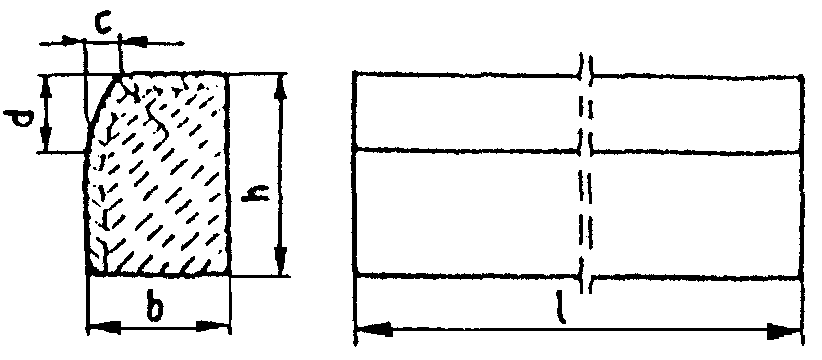 b) krawężnik rodzaju „b”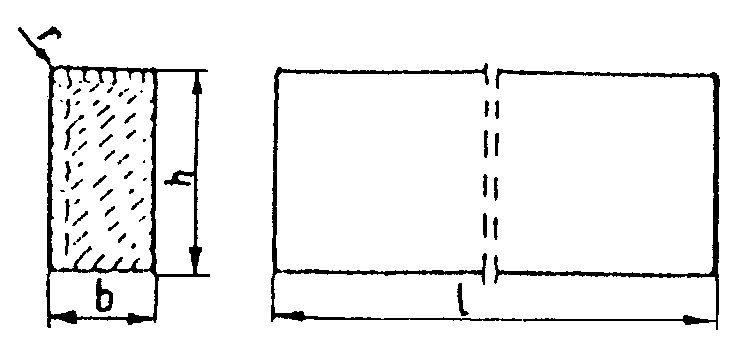 c) wpusty na powierzchniach stykowych krawężników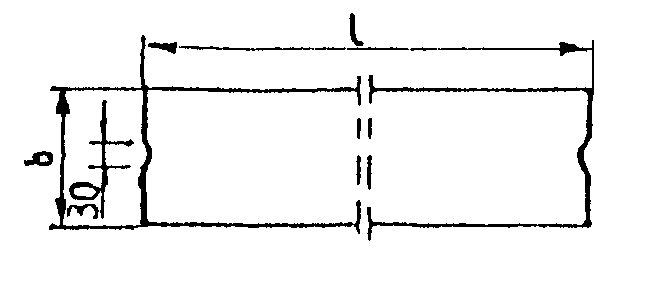 Rys. 1. Wymiarowanie krawężnikówTablica 1. Wymiary krawężników betonowychTablica 2. Dopuszczalne odchyłki wymiarów krawężników betonowych2.4.2. Dopuszczalne wady i uszkodzenia	Powierzchnie krawężników betonowych powinny być bez rys, pęknięć i ubytków betonu, o fakturze z formy lub zatartej. Krawędzie elementów powinny być równe i proste.	Dopuszczalne wady oraz uszkodzenia powierzchni i krawędzi elementów, zgodnie z BN-80/6775-03/01 [14], nie powinny przekraczać wartości podanych w tablicy 3.Tablica 3. Dopuszczalne wady i uszkodzenia krawężników betonowych2.4.3. Składowanie	Krawężniki betonowe mogą być przechowywane na składowiskach otwartych, posegregowane według typów, rodzajów, odmian, gatunków i wielkości.	Krawężniki betonowe należy układać z zastosowaniem podkładek i przekładek drewnianych o wymiarach: grubość , szerokość , długość min.  większa niż szerokość krawężnika.2.4.4. Beton i jego składniki2.4.4.1. Beton do produkcji krawężników	Do produkcji krawężników należy stosować beton wg PN-B-06250 [2], klasy B 25 i B 30. W przypadku wykonywania krawężników dwuwarstwowych, górna (licowa) warstwa krawężników powinna być wykonana z betonu klasy B 30.	Beton użyty do produkcji krawężników powinien charakteryzować się:      nasiąkliwością, poniżej 4%,      ścieralnością na tarczy Boehmego, dla gatunku 1: , dla gatunku 2: ,      mrozoodpornością i wodoszczelnością, zgodnie z normą PN-B-06250 [2].2.4.4.2.  Cement	Cement stosowany do betonu powinien być cementem portlandzkim klasy nie niższej niż „32,5” wg PN-B-19701 [10].	Przechowywanie cementu powinno być zgodne z BN-88/6731-08 [12].2.4.4.3. Kruszywo	Kruszywo powinno odpowiadać wymaganiom PN-B-06712 [5].	Kruszywo należy przechowywać w warunkach zabezpieczających je przed zanieczyszczeniem, zmieszaniem z kruszywami innych asortymentów, gatunków i marek.2.4.4.4. Woda	Woda powinna być odmiany „1” i odpowiadać wymaganiom PN-B-32250 [11].2.5. Materiały na podsypkę i do zapraw	Piasek na podsypkę cementowo-piaskową powinien odpowiadać wymaganiom PN-B-06712 [5], a do zaprawy cementowo-piaskowej PN-B-06711 [4].	Cement na podsypkę i do zaprawy cementowo-piaskowej powinien być cementem portlandzkim klasy nie mniejszej niż „32,5”, odpowiadający wymaganiom PN-B-19701 [10].	Woda powinna być odmiany „1” i odpowiadać wymaganiom PN-B-32250 [11].2.6. Materiały na ławy	Do wykonania ław pod krawężniki należy stosować, dla:a)     ławy betonowej - beton klasy B 15 lub B 10, wg PN-B-06250 [2], którego składniki powinny odpowiadać wymaganiom punktu 2.4.4,b)    ławy żwirowej - żwir odpowiadający wymaganiom PN-B-11111 [7],c)     ławy tłuczniowej - tłuczeń odpowiadający wymaganiom PN-B-11112 [8].2.7. Masa zalewowa	Masa zalewowa, do wypełnienia szczelin dylatacyjnych na gorąco, powinna odpowiadać wymaganiom BN-74/6771-04 [13] lub aprobaty technicznej.3. SPRZĘT3.1. Ogólne wymagania dotyczące sprzętu		Ogólne wymagania dotyczące sprzętu podano w SST D-M-00.00.00 „Wymagania ogólne” pkt 3.3.2. Sprzęt 		Roboty wykonuje się ręcznie przy zastosowaniu:      betoniarek do wytwarzania betonu i zapraw oraz przygotowania podsypki cementowo-piaskowej,      wibratorów płytowych, ubijaków ręcznych lub mechanicznych.4. TRANSPORT4.1. Ogólne wymagania dotyczące transportu		Ogólne wymagania dotyczące transportu podano w SST D-M-00.00.00 „Wymagania ogólne” pkt 4.4.2. Transport krawężników		Krawężniki betonowe mogą być przewożone dowolnymi środkami transportowymi.		Krawężniki betonowe układać należy na środkach transportowych w pozycji pionowej z nachyleniem w kierunku jazdy.		Krawężniki powinny być zabezpieczone przed przemieszczeniem się i uszkodzeniami w czasie transportu, a górna warstwa nie powinna wystawać poza ściany środka transportowego więcej niż 1/3 wysokości tej warstwy.4.3. Transport pozostałych materiałów	Transport cementu powinien się odbywać w warunkach zgodnych z BN-88/6731-08 [12].	Kruszywa można przewozić dowolnym środkiem transportu, w warunkach zabezpieczających je przed zanieczyszczeniem i zmieszaniem z innymi materiałami. Podczas transportu kruszywa powinny być zabezpieczone przed wysypaniem, a kruszywo drobne - przed rozpyleniem.	Masę zalewową należy pakować w bębny blaszane lub beczki drewniane. Transport powinien odbywać się w warunkach zabezpieczających przed uszkodzeniem bębnów i beczek.5. WYKONANIE ROBÓT5.1. Ogólne zasady wykonania robót	Ogólne zasady wykonania robót podano w SST D-M-00.00.00 „Wymagania ogólne” pkt 5.5.2. Wykonanie koryta pod ławy	Koryto pod ławy należy wykonywać zgodnie z PN-B-06050 [1].	Wymiary wykopu powinny odpowiadać wymiarom ławy w planie z uwzględnieniem w szerokości dna wykopu ew. konstrukcji szalunku.	Wskaźnik zagęszczenia dna wykonanego koryta pod ławę powinien wynosić co najmniej 0,97 według normalnej metody Proctora.5.3. Wykonanie ław	Wykonanie ław powinno być zgodne z BN-64/8845-02 [16].5.3.1. Ława żwirowa	Ławy żwirowe o wysokości do  wykonuje się jednowarstwowo przez zasypanie koryta żwirem i zagęszczenie go polewając wodą.	Ławy o wysokości powyżej  należy wykonywać dwuwarstwowo, starannie zagęszczając poszczególne warstwy.5.3.2. Ława tłuczniowa	Ławy należy wykonywać przez zasypanie wykopu koryta tłuczniem.	Tłuczeń należy starannie ubić polewając wodą. Górną powierzchnię ławy tłuczniowej należy wyrównać klińcem i ostatecznie zagęścić.	Przy grubości warstwy tłucznia w ławie wynoszącej powyżej  należy ławę wykonać dwuwarstwowo, starannie zagęszczając poszczególne warstwy.5.3.3. Ława betonowa	Ławy betonowe zwykłe w gruntach spoistych wykonuje się bez szalowania, przy gruntach sypkich należy stosować szalowanie.	Ławy betonowe z oporem wykonuje się w szalowaniu. Beton rozścielony w szalowaniu lub bezpośrednio w korycie powinien być wyrównywany warstwami. Betonowanie ław należy wykonywać zgodnie z wymaganiami PN-B-06251 [3], przy czym należy stosować co  szczeliny dylatacyjne wypełnione bitumiczną masą zalewową.5.4. Ustawienie krawężników betonowych5.4.1. Zasady ustawiania krawężników	Światło (odległość górnej powierzchni krawężnika od jezdni) powinno być zgodne z ustaleniami dokumentacji projektowej, a w przypadku braku takich ustaleń powinno wynosić od 10 do , a w przypadkach wyjątkowych (np. ze względu na „wyrobienie” ścieku)  może być zmniejszone do  lub zwiększone do .	Zewnętrzna ściana krawężnika od strony chodnika powinna być po ustawieniu krawężnika obsypana piaskiem, żwirem, tłuczniem lub miejscowym gruntem przepuszczalnym, starannie ubitym.	Ustawienie krawężników powinno być zgodne z BN-64/8845-02 [16].5.4.2. Ustawienie krawężników na ławie żwirowej lub tłuczniowej	Ustawianie krawężników na ławie żwirowej i tłuczniowej powinno być wykonywane na podsypce z piasku o grubości warstwy od 3 do  po zagęszczeniu.5.4.3. Ustawienie krawężników na ławie betonowej	Ustawianie krawężników na ławie betonowej wykonuje się  na podsypce z piasku lub na podsypce cementowo-piaskowej o grubości 3 do  po zagęszczeniu.5.4.4. Wypełnianie spoin	Spoiny krawężników nie powinny przekraczać szerokości . Spoiny należy wypełnić żwirem, piaskiem lub zaprawą cementowo-piaskową, przygotowaną w stosunku 1:2. Zalewanie spoin krawężników zaprawą cementowo-piaskową stosuje się wyłącznie do krawężników ustawionych na ławie betonowej.	Spoiny krawężników przed zalaniem zaprawą należy oczyścić i zmyć wodą. Dla zabezpieczenia przed wpływami temperatury krawężniki ustawione na podsypce cementowo-piaskowej i o spoinach zalanych zaprawą należy zalewać co  bitumiczną masą zalewową nad szczeliną dylatacyjną ławy.6. kontrola jakości robót6.1. Ogólne zasady kontroli jakości robót	Ogólne zasady kontroli jakości robót podano w SST D-M-00.00.00 „Wymagania ogólne” pkt 6.6.2. Badania przed przystąpieniem do robót6.2.1. Badania krawężników	Przed przystąpieniem do robót Wykonawca powinien wykonać badania materiałów przeznaczonych do ustawienia krawężników betonowych i przedstawić wyniki tych badań Inżynierowi  do akceptacji.	Sprawdzenie wyglądu zewnętrznego należy przeprowadzić na podstawie oględzin elementu przez pomiar i policzenie uszkodzeń występujących na powierzchniach i krawędziach elementu zgodnie z wymaganiami tablicy 3. Pomiary długości i głębokości uszkodzeń należy wykonać za pomocą przymiaru stalowego lub suwmiarki z dokładnością do , zgodnie z ustaleniami PN-B-10021 [6].	Sprawdzenie kształtu i wymiarów elementów należy przeprowadzić z dokładnością do  przy użyciu suwmiarki oraz przymiaru stalowego lub taśmy zgodnie z wymaganiami tablicy 1 i 2. Sprawdzenie kątów prostych w narożach elementów wykonuje się przez przyłożenie kątownika do badanego naroża i zmierzenia odchyłek z dokładnością do .6.2.2. Badania pozostałych materiałów	Badania pozostałych materiałów stosowanych przy ustawianiu krawężników betonowych powinny obejmować wszystkie właściwości, określone w normach podanych dla odpowiednich materiałów w pkt 2.6.3. Badania w czasie robót6.3.1. Sprawdzenie koryta pod ławę	Należy sprawdzać wymiary koryta oraz zagęszczenie podłoża na dnie wykopu.	Tolerancja dla szerokości wykopu wynosi  . Zagęszczenie podłoża powinno być zgodne z pkt 5.2.6.3.2. Sprawdzenie ław	Przy wykonywaniu ław badaniu podlegają:a)     Zgodność profilu podłużnego górnej powierzchni ław z dokumentacją projektową.	Profil podłużny górnej powierzchni ławy powinien być zgodny z projektowaną niweletą. Dopuszczalne odchylenia mogą wynosić   na każde  ławy.b)	Wymiary ław.	Wymiary ław należy sprawdzić w dwóch dowolnie wybranych punktach na każde  ławy. Tolerancje wymiarów wynoszą:	- dla wysokości   10% wysokości projektowanej,	- dla szerokości   10% szerokości projektowanej.c)	Równość górnej powierzchni ław.	Równość górnej powierzchni ławy sprawdza się przez przyłożenie w dwóch punktach, na każde  ławy, trzymetrowej łaty.	Prześwit pomiędzy górną powierzchnią ławy i przyłożoną łatą nie może przekraczać               .d)	Zagęszczenie ław.	Zagęszczenie ław bada się w dwóch przekrojach na każde . Ławy ze żwiru lub piasku nie mogą wykazywać śladu urządzenia zagęszczającego.	Ławy z tłucznia, badane próbą wyjęcia poszczególnych ziarn tłucznia, nie powinny pozwalać na wyjęcie ziarna z ławy.e)	Odchylenie linii ław od projektowanego kierunku.	Dopuszczalne odchylenie linii ław od projektowanego kierunku nie może przekraczać   na każde  wykonanej ławy.6.3.3. Sprawdzenie ustawienia krawężników	Przy ustawianiu krawężników należy sprawdzać:a)     dopuszczalne odchylenia linii krawężników w poziomie od linii projektowanej, które wynosi   na każde  ustawionego krawężnika,b)    dopuszczalne odchylenie niwelety górnej płaszczyzny krawężnika od niwelety projektowanej, które wynosi   na każde  ustawionego krawężnika,c)     równość górnej powierzchni krawężników, sprawdzane przez przyłożenie w dwóch punktach na każde  krawężnika, trzymetrowej łaty, przy czym prześwit pomiędzy górną powierzchnią krawężnika i przyłożoną łatą nie może przekraczać ,d)    dokładność wypełnienia spoin bada się co . Spoiny muszą być wypełnione całkowicie na pełną głębokość.7. OBMIAR ROBÓT7.1. Ogólne zasady obmiaru robót	Ogólne zasady obmiaru robót podano w SST D-M-00.00.00 „Wymagania ogólne” pkt 7.7.2. Jednostka obmiarowa	Jednostką obmiarową jest m (metr) ustawionego krawężnika betonowego.8. ODBIÓR ROBÓT8.1. Ogólne zasady odbioru robót	Ogólne zasady odbioru robót podano w SST D-M-00.00.00 „Wymagania ogólne” pkt 8.	Roboty uznaje się za wykonane zgodnie z dokumentacją projektową, SST i wymaganiami Inżyniera, jeżeli wszystkie pomiary i badania z zachowaniem tolerancji wg pkt 6 dały wyniki pozytywne.8.2. Odbiór robót zanikających i ulegających zakryciu	Odbiorowi robót zanikających i ulegających zakryciu podlegają:      wykonanie koryta pod ławę,      wykonanie ławy, wykonanie podsypki.9. PODSTAWA PŁATNOŚCI9.1. Ogólne ustalenia dotyczące podstawy płatności	Ogólne ustalenia dotyczące podstawy płatności podano w SST D-M-00.00.00 „Wymagania ogólne” pkt 9.9.2. Cena jednostki obmiarowej	Cena wykonania  krawężnika betonowego obejmuje:      prace pomiarowe i roboty przygotowawcze,      dostarczenie materiałów na miejsce wbudowania,      wykonanie koryta pod ławę,      ew. wykonanie szalunku,      wykonanie ławy,      wykonanie podsypki,      ustawienie krawężników na podsypce (piaskowej lub cementowo-piaskowej),      wypełnienie spoin krawężników zaprawą,      ew. zalanie spoin masą zalewową,      zasypanie zewnętrznej ściany krawężnika gruntem i ubicie,      przeprowadzenie badań i pomiarów wymaganych w specyfikacji technicznej.10. przepisy związane10.1. Normy10.2. Inne dokumenty17.  Katalog powtarzalnych elementów drogowych (KPED), Transprojekt - Warszawa, 1979 i 1982 r.D - 08.02.02CHODNIK   Z   BRUKOWEJKOSTKI   BETONOWEJ1. WSTĘP1.1. Przedmiot SST	Przedmiotem niniejszej szczegółowej specyfikacji technicznej (SST) są wymagania dotyczące wykonania i odbioru robót związanych z wykonaniem chodnika z brukowej kostki betonowej.1.2. Zakres stosowania SST	Szczegółowa specyfikacja techniczna (SST) jest stosowana jako dokument przetargowy i kontraktowy przy zlecaniu i realizacji robót drogowych.1.3. Zakres robót objętych SST	Ustalenia zawarte w niniejszej specyfikacji dotyczą zasad prowadzenia robót związanych z wykonaniem chodnika z brukowej kostki betonowej.1.4. Określenia podstawowe1.4.1. Betonowa kostka brukowa - kształtka wytwarzana z betonu metodą wibroprasowania. Produkowana jest jako kształtka jednowarstwowa lub w dwóch warstwach połączonych ze sobą trwale w fazie produkcji.1.4.2. Pozostałe określenia podstawowe są zgodne z obowiązującymi, odpowiednimi polskimi normami i z definicjami i z definicjami podanymi w SST D-M-00.00.00 „Wymagania ogólne” pkt 1.4.1.5. Ogólne wymagania dotyczące robót	Ogólne wymagania dotyczące robót podano w SST D-M-00.00.00 „Wymagania ogólne” pkt 1.5.1.6. Kody i nazwy robót wg Wspólnego Słowika Zamówień (CPV)	45233233-1: Roboty w zakresie chodników2. MATERIAŁY2.1. Ogólne wymagania dotyczące materiałów	Ogólne wymagania dotyczące materiałów, ich pozyskiwania i składowania, podano w  SST D-M-00.00.00 „Wymagania ogólne” pkt 2.2.2. Betonowa kostka brukowa - wymagania2.2.1. Aprobata techniczna	Warunkiem dopuszczenia do stosowania betonowej kostki brukowej w budownictwie drogowym jest posiadanie aprobaty technicznej, wydanej przez uprawnioną jednostkę.2.2.2.  Wygląd zewnętrzny	Struktura wyrobu powinna być zwarta, bez rys, pęknięć, plam i ubytków.	Powierzchnia górna kostek powinna być równa i szorstka, a krawędzie kostek równe i proste, wklęśnięcia nie powinny przekraczać  dla kostek o grubości  .2.2.3. Kształt, wymiary i kolor kostki brukowej	Do wykonania nawierzchni chodnika stosuje się betonową kostkę brukową o grubości . Kostki o takiej grubości są produkowane w kraju.	Tolerancje wymiarowe wynoszą:      na długości		 ,      na szerokości		 ,      na grubości		 .	Kolory kostek produkowanych aktualnie w kraju to: szary, ceglany, klinkierowy, grafitowy i brązowy.2.2.4. Cechy fizykomechaniczne betonowych kostek brukowych	Betonowe kostki brukowe powinny mieć cechy fizykomechaniczne określone w tablicy 1.Tablica 1. Cechy fizykomechaniczne betonowych kostek brukowych2.3. Materiały do produkcji betonowych kostek brukowych2.3.1. CementDo produkcji kostki brukowej należy stosować cement portlandzki, bez dodatków,   klasy nie niższej niż „32,5”. Zaleca się stosowanie cementu o jasnym kolorze. Cement powinien odpowiadać wymaganiom PN-B-19701 [4].2.3.2.  Kruszywo do betonuNależy stosować kruszywa mineralne  odpowiadające wymaganiom PN-B-06712 [3].Uziarnienie kruszywa powinno być ustalone w recepcie laboratoryjnej mieszanki betonowej, przy założonych parametrach wymaganych dla produkowanego wyrobu.2.3.3. WodaWoda powinna być odmiany „1” i odpowiadać wymaganiom PN-B-32250 [5].2.3.4. DodatkiDo produkcji kostek brukowych stosuje się dodatki w postaci plastyfikatorów i barwników, zgodnie z receptą laboratoryjną.Plastyfikatory zapewniają gotowym wyrobom większą wytrzymałość, mniejszą nasiąkliwość i większą odporność na niskie temperatury i działanie soli.Stosowane barwniki powinny zapewnić kostce trwałe wybarwienie. Powinny to być barwniki nieorganiczne.3. sprzęt3.1. Ogólne wymagania dotyczące sprzętuOgólne wymagania dotyczące sprzętu podano w SST D-M-00.00.00 „Wymagania ogólne” pkt 3.3.2. Sprzęt do wykonania chodnika z kostki brukowejMałe powierzchnie chodnika z kostki brukowej wykonuje się ręcznie.Jeśli powierzchnie są duże, a kostki brukowe mają jednolity kształt i kolor, można stosować mechaniczne urządzenia układające. Urządzenie składa się z wózka i chwytaka sterowanego hydraulicznie, służącego do przenoszenia z palety warstwy kostek na miejsce ich ułożenia. Do zagęszczenia nawierzchni stosuje się wibratory płytowe z osłoną z tworzywa sztucznego.4. transport4.1. Ogólne wymagania dotyczące transportuOgólne wymagania dotyczące transportu podano w SST D-M-00.00.00 „Wymagania ogólne” pkt 4.4.2. Transport betonowych kostek brukowychUformowane w czasie produkcji kostki betonowe układane są warstwowo na palecie. Po uzyskaniu wytrzymałości betonu min. 0,7 wytrzymałości projektowanej, kostki przewożone są na stanowisko, gdzie specjalne urządzenie pakuje je w folię i spina taśmą stalową, co gwarantuje transport samochodami w nienaruszonym stanie.	Kostki betonowe można również przewozić samochodami na paletach transportowych producenta.5. WYKONANIE ROBÓT5.1. Ogólne zasady wykonania robótOgólne zasady wykonania robót podano w SST D-M-00.00.00 „Wymagania ogólne” pkt 5.5.2. Koryto pod chodnikKoryto wykonane w podłożu powinno być wyprofilowane zgodnie z projektowanymi spadkami podłużnymi i poprzecznymi oraz zgodnie z wymaganiami podanymi w SST D-04.01.01 „Koryto wraz z profilowaniem i zagęszczeniem podłoża”. Wskaźnik zagęszczenia koryta nie powinien być mniejszy niż 0,97 według normalnej metody Proctora.Jeżeli dokumentacja projektona nie określa inaczej, to nawierzchnię chodnika z kostki brukowej można wykonywać bezpośrednio na podłożu z gruntu piaszczystego o          WP  35 [6] w uprzednio wykonanym korycie.5.3. PodsypkaNa podsypkę należy stosować piasek odpowiadający wymaganiom PN-B-06712 [3].Grubość podsypki po zagęszczeniu powinna zawierać się w granicach od 3 do . Podsypka powinna być zwilżona wodą, zagęszczona i wyprofilowana.5.4. Warstwa odsączającaJeżeli w dokumentacji projektowej dla wykonania chodnika przewidziana jest warstwa odsączająca, to jej wykonanie powinno być zgodne z warunkami określonymi  w SST D-04.02.01 „Warstwy odsączające” 5.5. Układanie chodnika z betonowych kostek brukowychZ uwagi na różnorodność kształtów i kolorów produkowanych kostek, możliwe jest ułożenie dowolnego wzoru - wcześniej ustalonego w dokumentacji projektowej lub zaakceptowanego przez Inżyniera.Kostkę układa się na podsypce lub podłożu piaszczystym w taki sposób, aby szczeliny między kostkami wynosiły od 2 do . Kostkę należy układać ok.  wyżej od projektowanej niwelety chodnika, gdyż w czasie wibrowania (ubijania) podsypka ulega zagęszczeniu.Po ułożeniu kostki, szczeliny należy wypełnić piaskiem, a następnie zamieść powierzchnię ułożonych kostek przy użyciu szczotek ręcznych lub mechanicznych i przystąpić do ubijania nawierzchni chodnika.Do ubijania ułożonego chodnika z kostek brukowych, stosuje się wibratory płytowe z osłoną z tworzywa sztucznego dla ochrony kostek przed uszkodzeniem i zabrudzeniem. Wibrowanie należy prowadzić od krawędzi powierzchni ubijanej w kierunku środka i jednocześnie w kierunku poprzecznym kształtek.Do zagęszczania nawierzchni z betonowych kostek brukowych nie wolno używać walca.Po ubiciu nawierzchni należy uzupełnić szczeliny materiałem do wypełnienia i zamieść nawierzchnię. Chodnik z wypełnieniem spoin piaskiem nie wymaga pielęgnacji - może być zaraz oddany do użytkowania.6. kontrola jakości robót6.1. Ogólne zasady kontroli jakości robótOgólne zasady kontroli jakości robót podano w SST D-M-00.00.00 „Wymagania ogólne” pkt 6.6.2. Badania przed przystąpieniem do robótPrzed przystąpieniem do robót Wykonawca powinien sprawdzić, czy producent kostek brukowych posiada aprobatę techniczną.Pozostałe wymagania określono w SST D-05.02.23 „Nawierzchnia z kostki brukowej betonowej”.6.3. Badania w czasie robót6.3.1. Sprawdzenie podłoża	Sprawdzenie podłoża polega na stwierdzeniu zgodności z dokumentacją projektową i odpowiednimi SST.	Dopuszczalne tolerancje wynoszą dla:      głębokości koryta:       o szerokości do 3 m:		 ,       o szerokości powyżej 3 m:	 ,      szerokości koryta:  .6.3.2. Sprawdzenie podsypki	Sprawdzenie podsypki w zakresie grubości i wymaganych spadków poprzecznych i podłużnych polega na stwierdzeniu zgodności z dokumentacją projektową oraz pkt 5.3 niniejszej SST. 6.3.3. Sprawdzenie wykonania chodnika	Sprawdzenie prawidłowości wykonania chodnika z betonowych kostek brukowych  polega na stwierdzeniu zgodności wykonania z dokumentacją projektową oraz wymaganiami pkt 5.5 niniejszej OST:      pomierzenie szerokości spoin,      sprawdzenie prawidłowości ubijania (wibrowania),      sprawdzenie prawidłowości wypełnienia spoin,      sprawdzenie, czy przyjęty deseń (wzór) i kolor nawierzchni jest zachowany.6.4. Sprawdzenie cech geometrycznych chodnika6.4.1.  Sprawdzenie równości chodnikaSprawdzenie równości nawierzchni przeprowadzać należy łatą co najmniej raz na każde 150 do  ułożonego chodnika i w miejscach wątpliwych, jednak nie rzadziej niż raz na  chodnika. Dopuszczalny prześwit pod łatą  nie powinien przekraczać .6.4.2. Sprawdzenie profilu podłużnegoSprawdzenie profilu podłużnego przeprowadzać należy za pomocą niwelacji, biorąc pod uwagę punkty charakterystyczne, jednak nie rzadziej niż co .	Odchylenia od projektowanej niwelety chodnika w punktach załamania niwelety nie mogą przekraczać  .6.4.3. Sprawdzenie przekroju poprzecznegoSprawdzenie przekroju poprzecznego dokonywać należy szablonem z poziomicą, co najmniej raz na każde 150 do  chodnika i w miejscach wątpliwych, jednak nie rzadziej niż co . Dopuszczalne odchylenia od projektowanego profilu wynoszą  0,3%.7. OBMIAR ROBÓT7.1. Ogólne zasady obmiaru robót	Ogólne zasady obmiaru robót podano w SST D-M-00.00.00 „Wymagania ogólne” pkt 7.7.2. Jednostka obmiarowa	Jednostką obmiarową jest m2 (metr kwadratowy) wykonanego chodnika z brukowej kostki betonowej.8. ODBIÓR ROBÓTOgólne zasady odbioru robót podano w SST D-M-00.00.00 „Wymagania ogólne” pkt 8.Roboty uznaje się za wykonane zgodnie z dokumentacją projektową, SST i wymaganiami Inżyniera, jeżeli wszystkie pomiary i badania z zachowaniem tolerancji wg pkt 6 dały wyniki pozytywne.9. PODSTAWA PŁATNOŚCI9.1. Ogólne ustalenia dotyczące podstawy płatnościOgólne ustalenia dotyczące podstawy płatności podano w SST D-M-00.00.00 „Wymagania ogólne” pkt 9.9.2. Cena jednostki obmiarowejCena wykonania  chodnika z brukowej kostki betonowej obejmuje:      prace pomiarowe i roboty przygotowawcze,      dostarczenie materiałów na miejsce wbudowania,      wykonanie koryta,      ew. wykonanie warstwy odsączającej,      wykonanie podsypki,      ułożenie kostki brukowej wraz z zagęszczeniem i wypełnieniem szczelin,      przeprowadzenie badań i pomiarów wymaganych w specyfikacji technicznej.10. przepisy związane10.1. Normy10.2. Inne dokumenty	Nie występują.D - 08.03.01BETONOWE  OBRZEŻA  CHODNIKOWE1. WSTĘP1.1. Przedmiot SST	Przedmiotem niniejszej szczegółowej specyfikacji technicznej (SST) są wymagania dotyczące wykonania i odbioru robót związanych z ustawieniem betonowego obrzeża chodnikowego.1.2. Zakres stosowania SST	Szczegółowa specyfikacja techniczna (SST) jest, stosowana jako dokument przetargowy i kontraktowy przy zlecaniu i realizacji robót drogowych1.3. Zakres robót objętych SST	Ustalenia zawarte w niniejszej specyfikacji dotyczą zasad prowadzenia robót związanych z ustawieniem betonowego obrzeża chodnikowego.1.4. Określenia podstawowe1.4.1. Obrzeża chodnikowe - prefabrykowane belki betonowe rozgraniczające jednostronnie lub dwustronnie ciągi komunikacyjne od terenów nie przeznaczonych do komunikacji.1.4.2. Pozostałe określenia podstawowe są zgodne z obowiązującymi, odpowiednimi polskimi normami  i definicjami podanymi w SST D-M-00.00.00 „Wymagania ogólne”        pkt 1.4.1.5. Ogólne wymagania dotyczące robót	Ogólne wymagania dotyczące robót podano w SST D-M-00.00.00 „Wymagania ogólne” pkt 1.5.1.6. Kody i nazwy robót wg Wspólnego Słowika Zamówień (CPV)	45233233-1: Roboty w zakresie chodników2. MATERIAŁY2.1. Ogólne wymagania dotyczące materiałów	Ogólne wymagania dotyczące materiałów, ich pozyskiwania i składowania podano w SST D-M-00.00.00 „Wymagania ogólne” pkt 2.2.2. Stosowane materiały	Materiałami stosowanymi są:      obrzeża odpowiadające wymaganiom BN-80/6775-04/04 [9] i BN-80/6775-03/01 [8],      żwir lub piasek do wykonania ław,      cement wg PN-B-19701 [7],      piasek do zapraw wg PN-B-06711 [3].2.3. Betonowe obrzeża chodnikowe - klasyfikacja	W zależności od przekroju poprzecznego rozróżnia się dwa rodzaje obrzeży:      obrzeże niskie	- On,      obrzeże wysokie	- Ow.	W zależności od dopuszczalnych wielkości i liczby uszkodzeń oraz odchyłek wymiarowych obrzeża dzieli się na:      gatunek 1 	- G1,      gatunek 2	- G2.	Przykład oznaczenia betonowego obrzeża chodnikowego niskiego (On) o wymiarach 6 x 20 x  gat. 1:	obrzeże On - I/6/20/75 BN-80/6775-03/04 [9].2.4. Betonowe obrzeża chodnikowe - wymagania techniczne2.4.1. Wymiary betonowych obrzeży chodnikowych	Kształt obrzeży betonowych przedstawiono na rysunku  wymiary podano w tablicy 1.Rysunek 1. Kształt betonowego obrzeża chodnikowego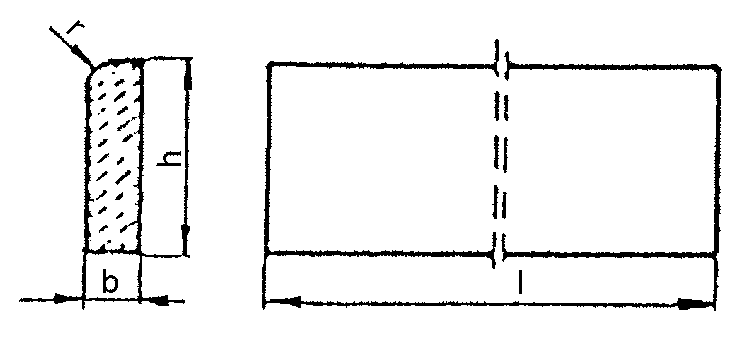 Tablica 1. Wymiary obrzeży2.4.2. Dopuszczalne odchyłki wymiarów obrzeży	Dopuszczalne odchyłki wymiarów obrzeży podano w tablicy 2.Tablica 2. Dopuszczalne odchyłki wymiarów obrzeży2.4.3. Dopuszczalne wady i uszkodzenia obrzeży	Powierzchnie obrzeży powinny być bez rys, pęknięć i ubytków betonu, o fakturze z formy lub zatartej. Krawędzie elementów powinny być równe i proste.	Dopuszczalne wady oraz uszkodzenia powierzchni i krawędzi elementów nie powinny przekraczać wartości podanych w tablicy 3.Tablica 3. Dopuszczalne wady i uszkodzenia obrzeży2.4.4. Składowanie	Betonowe obrzeża chodnikowe mogą być przechowywane na składowiskach otwartych, posegregowane według rodzajów i gatunków.	Betonowe obrzeża chodnikowe należy układać z zastosowaniem podkładek i przekładek drewnianych o wymiarach co najmniej: grubość , szerokość , długość minimum  większa niż szerokość obrzeża.2.4.5. Beton i jego składniki	Do produkcji obrzeży należy stosować beton według PN-B-06250 [2], klasy B 25 i B 30.2.5. Materiały na ławę i do zaprawy	Żwir do wykonania ławy powinien odpowiadać wymaganiom PN-B-11111 [5], a piasek - wymaganiom PN-B-11113 [6].	Materiały do zaprawy cementowo-piaskowej powinny odpowiadać wymaganiom podanym w SST D-08.01.01 „Krawężniki betonowe” pkt 2.3. sprzęt3.1. Ogólne wymagania dotyczące sprzętu	Ogólne wymagania dotyczące sprzętu podano w SST D-M-00.00.00 „Wymagania ogólne” pkt 3.3.2. Sprzęt do ustawiania obrzeży	Roboty wykonuje się ręcznie przy zastosowaniu drobnego sprzętu pomocniczego.4. transport4.1. Ogólne wymagania dotyczące transportu	Ogólne wymagania dotyczące transportu podano w SST D-M-00.00.00 „Wymagania ogólne” pkt 4.4.2. Transport obrzeży betonowych	Betonowe obrzeża chodnikowe mogą być przewożone dowolnymi środkami transportu po osiągnięciu przez beton wytrzymałości minimum 0,7 wytrzymałości projektowanej.	Obrzeża powinny być zabezpieczone przed przemieszczeniem się i uszkodzeniami w czasie transportu.4.3. Transport pozostałych materiałów	Transport pozostałych materiałów podano w SST D-08.01.01 „Krawężniki betonowe”.5. wykonanie robót5.1. Ogólne zasady wykonania robót	Ogólne zasady wykonania robót podano w SST D-M-00.00.00 „Wymagania ogólne” pkt 5.5.2. Wykonanie koryta	Koryto pod podsypkę (ławę) należy wykonywać zgodnie z PN-B-06050 [1].	Wymiary wykopu powinny odpowiadać wymiarom ławy w planie z uwzględnieniem w szerokości dna wykopu ew. konstrukcji szalunku.5.3. Podłoże lub podsypka (ława)	Podłoże pod ustawienie obrzeża może stanowić rodzimy grunt piaszczysty lub podsypka (ława) ze żwiru lub piasku, o grubości warstwy od 3 do  po zagęszczeniu. Podsypkę (ławę) wykonuje się przez zasypanie koryta żwirem lub piaskiem i zagęszczenie z polewaniem wodą.5.4. Ustawienie betonowych obrzeży chodnikowych	Betonowe obrzeża chodnikowe należy ustawiać na wykonanym podłożu w miejscu i ze światłem (odległością górnej powierzchni obrzeża od ciągu komunikacyjnego) zgodnym z ustaleniami dokumentacji projektowej.	Zewnętrzna ściana obrzeża powinna być obsypana piaskiem, żwirem lub miejscowym gruntem przepuszczalnym, starannie ubitym.	Spoiny nie powinny przekraczać szerokości . Należy wypełnić je piaskiem lub zaprawą cementowo-piaskową w stosunku 1:2. Spoiny przed zalaniem należy oczyścić i zmyć wodą. Spoiny muszą być wypełnione całkowicie na pełną głębokość.6. kontrola jakości robót6.1. Ogólne zasady kontroli jakości robót	Ogólne zasady kontroli jakości robót podano w SST D-M-00.00.00 „Wymagania ogólne” pkt 6.6.2. Badania przed przystąpieniem do robót	Przed przystąpieniem do robót Wykonawca powinien wykonać badania materiałów przeznaczonych do ustawienia betonowych obrzeży chodnikowych i przedstawić wyniki tych badań Inżynierowi do akceptacji.	Sprawdzenie wyglądu zewnętrznego należy przeprowadzić na podstawie oględzin elementu przez pomiar i policzenie uszkodzeń występujących na powierzchniach i krawędziach elementu, zgodnie z wymaganiami tablicy 3. Pomiary długości i głębokości uszkodzeń należy wykonać za pomocą przymiaru stalowego lub suwmiarki z dokładnością do , zgodnie z ustaleniami PN-B-10021 [4].	Sprawdzenie kształtu i wymiarów elementów należy przeprowadzić z dokładnością do  przy użyciu suwmiarki oraz przymiaru stalowego lub taśmy, zgodnie z wymaganiami tablicy 1 i 2. Sprawdzenie kątów prostych w narożach elementów wykonuje się przez przyłożenie kątownika do badanego naroża i zmierzenia odchyłek z dokładnością do .	Badania pozostałych materiałów powinny obejmować wszystkie właściwości określone w normach podanych dla odpowiednich materiałów wymienionych w pkt 2.6.3. Badania w czasie robót	W czasie robót należy sprawdzać wykonanie:a)     koryta pod podsypkę (ławę) - zgodnie z wymaganiami pkt 5.2,b)    podłoża z rodzimego gruntu piaszczystego lub podsypki (ławy) ze żwiru lub piasku - zgodnie z wymaganiami pkt 5.3,c)     ustawienia betonowego obrzeża chodnikowego - zgodnie z wymaganiami pkt 5.4, przy dopuszczalnych odchyleniach:      linii obrzeża w planie, które może wynosić   na każde  długości obrzeża,      niwelety górnej płaszczyzny obrzeża , które może wynosić 1 cm na każde  długości obrzeża,      wypełnienia spoin, sprawdzane co , które powinno wykazywać całkowite wypełnienie badanej spoiny na pełną głębokość.7. obmiar robót7.1. Ogólne zasady obmiaru robót	Ogólne zasady obmiaru robót podano w SST D-M-00.00.00 „Wymagania ogólne” pkt 7.7.2. Jednostka obmiarowa	Jednostką obmiarową jest m (metr) ustawionego betonowego obrzeża chodnikowego.8. ODBIÓR ROBÓT8.1. Ogólne zasady odbioru robót	Ogólne zasady odbioru robót podano w SST D-M-00.00.00 „Wymagania ogólne” pkt 8.	Roboty uznaje się za wykonane zgodnie z dokumentacją projektową, SST i wymaganiami Inżyniera, jeżeli wszystkie pomiary i badania z zachowaniem tolerancji wg pkt 6 dały wyniki pozytywne.8.2. Odbiór robót zanikających i ulegających zakryciu	Odbiorowi robót zanikających i ulegających zakryciu podlegają:      wykonane koryto,      wykonana podsypka.9. PODSTAWA PŁATNOŚCI9.1. Ogólne ustalenia dotyczące podstawy płatności	Ogólne ustalenia dotyczące podstawy płatności podano w SST D-M-00.00.00 „Wymagania ogólne” pkt 9.9.2. Cena jednostki obmiarowej	Cena wykonania  betonowego obrzeża chodnikowego obejmuje:      prace pomiarowe i roboty przygotowawcze,      dostarczenie materiałów,      wykonanie koryta,      rozścielenie i ubicie podsypki,      ustawienie obrzeża,      wypełnienie spoin,      obsypanie zewnętrznej ściany obrzeża,      wykonanie badań i pomiarów wymaganych w specyfikacji technicznej.10. przepisy związaneNormySST D.05.03.04a. 	                   D.05.03.04A WYPEŁNIENIE MASĄ ZALEWOWĄ SZCZELIN  1. WSTĘP 1.1. Przedmiot SST Przedmiotem niniejszej szczegółowej specyfikacji są wymagania dotyczące wykonania i odbioru robót związanych z wypełnianiem             masą zalewową na gorąco szczelin pomiędzy nawierzchnią jezdni i krawężnikiem.1.2. Zakres stosowania SST                SST jest stosowana jako Dokument Przetargowy i Kontraktowy przy zlecaniu i realizacji robót.1.3. Zakres robót objętych SST Ustalenia zawarte w niniejszej specyfikacji dotyczą zasad wypełniania szczelin masą zalewową na gorąco szczelin pomiędzy istniejącą nawierzchnią jezdni i nowym krawężnikiem. 1.4. Określenia podstawowe 1.4.1. Szczelina - szczelina podłużna powstała pomiędzy adaptowaną nawierzchnią jezdni i wymienionym krawężnikiem zgodnie z dokumentacją projektową.  1.4.2. Masa zalewowa, zalewa (na gorąco) - specjalny materiał asfaltowo-polimerowy do wypełniania szczelin po rozgrzaniu do temperatury roboczej, który po wypełnieniu zachowuje pełną szczelność i elastyczność oraz nie ulega oderwaniu od ścianek szczeliny lub rozerwaniu w najniższych temperaturach osiąganych przez uszczelnioną nawierzchnię w okresie zimowym.  1.4.3. Gruntownik, primer - roztwór gruntujący, składający się ze specjalnych substancji nanoszonych na boczne ścianki szczeliny w celu zwiększenia przyczepności zalewy do tych ścianek.  1.4.4. Lanca gorącego powietrza - urządzenie służące do oczyszczania szczelin z zanieczyszczeń, słabo związanych z resztą nawierzchni ziaren i wysuszenia szczeliny za pomocą podgrzanego do temperatury od 100 do 250oC wąskiego strumienia sprężonego powietrza (0,4 do 0,6 MPa) w ilości od 2,5 do 4,0 m3/min.  1.4.5. Szczotka mechaniczna – urządzenie do oczyszczania ścianek szczelin z luźnych cząstek i mleczka cementowego za pomocą wymiennej tarczowej szczotki ze splatanego drutu o średnicy minimum 180 mm napędzanej silnikiem elektrycznym lub spalinowym.  1.4.6. Kocioł do masy zalewowej - urządzenie do rozgrzewania masy zalewowej do wymaganej temperatury roboczej z zapewnieniem ciągłego mieszania i utrzymania temperatury roboczej podgrzewanej zalewy, wyposażone w pośredni (olejowy) system ogrzewania, ze źródłem ciepła, którym jest palnik na gaz propan-butan lub olej opałowy.  1.4.7. Pozostałe określenia podstawowe są zgodne z obowiązującymi, odpowiednimi polskimi normami i z definicjami podanymi w ST D-M-00.00.00 „Wymagania ogólne” pkt 1.4.  1.5. Ogólne wymagania dotyczące robót Ogólne wymagania dotyczące Robót podano w SST DM.00.00.00. "Wymagania ogólne" pkt 1.5.. 2. MATERIAŁY 2.1. Ogólne wymagania dotyczące materiałów Ogólne zasady dotyczące materiałów podano w SST DM.00.00.00. "Wymagania ogólne” pkt. 2. 2.2. Masa zalewowa „na gorąco” Do uszczelniania „na gorąco” szczelin w nawierzchni należy stosować masy zalewowe - asfaltowe z dodatkiem wypełniaczy i odpowiednich polimerów termoplastycznych (np. typu kopolimeru SBS), posiadające bardzo dobrą zdolność wypełniania szczelin, niską spływność w temperaturze +60oC, bardzo dobrą przyczepność do ścianek, a także dobrą rozciągliwość w niskich temperaturach. Masy zalewowe „na gorąco” są wbudowywane po uprzednim rozgrzaniu do stanu płynnego, który jest osiągany w temperaturze od 150 do 180oC. Masa zalewowa powinna posiadać aprobatę techniczną wydaną przez uprawnioną jednostkę. Masa  zalewowa  powinna  odpowiadać  wymaganiom  określonym  w  aprobacie  technicznej, a  w  przypadku  ich  braku  lub  niepełnych  danych,  powinna  mieć  cechy  zgodne  z   poniższymi wskazaniami: zdolność wypełniania szczelin (na całej wysokości) - b.dobra temperatura mięknienia PiK  > 85oC sedymentacja w temperaturze wypełniania < 1% wag. spływność w temperaturze 60oC po 5 godzinach < 5mm odporność na działanie wysokiej temperatury (przyrost temperatury mięknienia PiK) - 10oC zmiany masy po wygrzewaniu w temperaturze 165oC/5 godz. < 1% wag odporność na uderzenia w niskich temperaturach 	wg badania próbek 	uformowanych w kule, schłodzonych do temperatury -20oC i opuszczonych z wysokości 250 cm - 3 spośród badanych 4 kul nie powinny wykazywać śladów uszkodzeń penetracja (stożkiem) w temperaturze +25oC - 130 j.Pen wydłużenie względne w temperaturze -20oC > 15% Poszczególne partie i rodzaje masy zalewowej powinny być składowane w zadaszonych pomieszczeniach oddzielnie w pojemnikach . 2.3. Gruntownik Gruntownik, zwiększający przyczepność zalewy do ścianek szczeliny, należy stosować w przypadkach zalecanych przez producenta zalewy. Gruntownik powinien odpowiadać wymaganiom określonym przez producenta zalewy, a w przypadku ich braku lub niepełnych danych, powinien mieć cechy zgodne z poniższymi wskazaniami: konsystencja ciekła 80 do 150 sekund wypływu 	 	(do nakładania pędzlem lub natryskiem) 	z kubka Forda ø 4 mm czas odparowania rozpuszczalnika                                     ≤ 60 minut próba rozciągania zalewy asfaltowej   z gruntownikiem na modelu szczeliny                               zalewa nie powinna ulec  w laboratorium, w temperaturze -20oC,                            oderwaniu od ścianek betonuprzy rozszerzaniu szczeliny o 15% Gruntownik należy składować w pojemnikach, w sposób zabezpieczający go przed zanieczyszczeniem, z zachowaniem przepisów przeciwpożarowych. 2.4. Materiały do posypywania zalewy W celu szybkiego oddania do ruchu wykonanego uszczelnienia, a w związku z tym zapobieżenia przyklejaniu się gorącej zalewy do opon samochodowych, można posypać wierzch wypełnienia (zalewę) suchym, drobnoziarnistym sypkim materiałem (np. niezbrylonym cementem wg PN-B-19701 [1] lub suchą mączką kamienną wg PN-S-96504 [2]. Cement i mączka kamienna do posypywania zalewy powinny być składowane w zamkniętych, szczelnych workach lub pojemnikach i zabezpieczone przed zanieczyszczeniem oraz zawilgoceniem. Przechowywanie cementu powinno być zgodne z ustaleniami BN-88/6731-08 [3], a mączki kamiennej z PN-S-96504 [2]. 3. SPRZĘT 3.1. Ogólne wymagania dotyczące sprzętu Ogólne zasady dotyczące sprzętu podano w SST DM.00.00.00. "Wymagania ogólne” pkt. 3. 3.2. Przecinarki i frezarki Do obcinania nawierzchni jezdni i poszerzania szczelin należy stosować przecinarki i frezarki, zapewniające wykonanie szczelin o stałej, dostosowanej do potrzeb głębokości i szerokości, o pionowych ściankach bocznych. 3.3. Szczotki mechaniczne Do czyszczenia szczelin należy stosować szczotki mechaniczne z silnikami o mocy co najmniej 2 kW, wyposażone w tarcze ze splatanych drutów stalowych. Tarcze powinny mieć średnicę min. 180 mm i grubość dostosowaną do szerokości szczelin. 3.4. Lance gorącego powietrza Do osuszenia szczelin należy stosować lance gorącego powietrza zasilane sprężonym powietrzem o ciśnieniu od 0,4 do 0,6 MPa i wydajności gorącego powietrza o temperaturze od 100 do 250oC w ilości od 2,5 do 4,0 m3/min. Źródłem ciepła podgrzewającego sprężone powietrze jest wewnętrzny palnik zasilany płynnym gazem propan-butan. 3.5. Kotły do podgrzewania masy zalewowej Do podgrzewania masy zalewowej należy stosować jedynie kotły (urządzenia) wyposażone w pośredni system ogrzewania i mieszadło mechaniczne pozwalające na ciągłe mieszanie zalewy. System ogrzewania powinien zapewniać sprawne, sterowane regulowanym termostatem, pośrednie ogrzewanie olejowe i zapobiegać przegrzewaniu zalewy na ściankach kotła. Palnik kotła zasila się płynnym gazem (propan-butan) lub olejem opałowym. 3.6. Wtryskarki gruntownika Do nanoszenia gruntownika na osuszone i oczyszczone szczotką mechaniczną ścianki szczeliny, służą specjalne wtryskarki z małą sprężarką lub zbiornikiem ciśnieniowym, zapewniające równomierne pokrycie ścianek cienką warstwą środka zwiększającego przyczepność zalewy do ścianek pęknięcia. Gruntownik można także nanosić pędzlami. 3.7. Urządzenia do wypełniania szczelin masą zalewową na gorąco                Do wypełniania szczelin masą zalewową na gorąco należy stosować specjalne kotły do podgrzewania masy zalewowej wyposażone w dodatkowy zespół ciśnieniowego podawania gorącej zalewy wysokociśnieniowym wężem zakończonym specjalną wylewką. Wylewka musi być wyposażona w zawór pozwalający na regulację ilości lub całkowite odcięcie wypływu podawanej masy zalewowej. Końcówka wylewki musi być dostosowana do szerokości wypełnianej szczeliny. System ciśnieniowego podawania gorącej masy zalewowej do wylewki musi zapewniać sprawną pracę w niższych temperaturach, tak aby nie dochodziło do zastygania masy zalewowej w wężach. Przy małym zakresie uszczelnień, masę zalewową można wlewać ręcznie, np. przy pomocy konewek. Urządzenie zalewające, ręczne lub mechaniczne, powinno zapewnić równomierne wypełnienie odpowiednio przygotowanej szczeliny do poziomu powierzchni płyty betonowej z niewielkim meniskiem wklęsłym. 4. TRANSPORT                   4.1. Ogólne wymagania dotyczące transportu Ogólne zasady dotyczące transportu podano w SST DM.00.00.00. "Wymagania ogólne” pkt. 4.  4.2. Transport masy zalewowej Masa zalewowa powinna być transportowana samochodami lub wagonami pod przykryciem plandeką w dostarczanych metalowych pojemnikach z cienkiej (od 0,2 do 0,3 mm) talkowanej od wewnątrz blachy, z zamknięciem zabezpieczającym zalewę przed zanieczyszczeniem. 4.3. Transport gruntownika Gruntownik może być przewożony dowolnymi środkami transportu w szczelnych pojemnikach z tworzywa sztucznego lub z metalu. Ze względu na łatwopalność, gruntownik powinien być transportowany i składowany z zachowaniem odpowiednich przepisów przeciwpożarowych. 4.4. Transport materiałów do posypywania zalewy 	 	Cement należy przewozić zgodnie z postanowieniami BN-88/6731-08 [3]. Mączkę kamienną workowaną można przewozić dowolnymi środkami transportu w sposób zabezpieczony przed zawilgoceniem. 5. WYKONANIE ROBÓT 5.1. Ogólne zasady wykonania robót Ogólne zasady wykonania Robót podano w SST DM.00.00.00. "Wymagania ogólne” pkt. 5. 5.2. Warunki atmosferyczne W czasie wykonywania robót związanych z wypełnieniem szczelin, nie mogą występować opady atmosferyczne, a temperatura powietrza w trakcie wypełniania masą zalewową na gorąco nie powinna być niższa od +5oC. Dopuszcza się zalewanie szczelin w temperaturze poniżej 5oC, za zgodą Inżyniera, pod warunkiem wysuszenia i wygrzania szczelin lancą gorącego powietrza. 	 	Nie zaleca się wypełniania szczelin w czasie silnych wiatrów. 5.3. Czynności wstępne przed wypełnieniem szczelin 	 	Przed przystąpieniem do wypełnienia szczeliny należy doprowadzić do: wyrównania krawędzi nawierzchni i ew. poszerzenia górnej części szczeliny na głębokość od 20 do 30 mm od powierzchni jezdni do szerokości od 15 do 40 mm,  sprawdzenia wizualnego wilgotności szczeliny (szczelina powinna być sucha),  dokładnego oczyszczenia nawierzchni i usunięcia z niej przeszkód (np. materiałów, sprzętu),  wstrzymania ruchu pojazdów w rejonie robót.  5.4. Czyszczenie i suszenie szczelin Przed wypełnieniem należy szczeliny dokładnie oczyścić z zanieczyszczeń obcych, pozostałości po cięciu itp. Po oczyszczeniu pionowe ściany szczelin powinny być suche, czyste, nie wykazywać pozostałości pylastych. Do czyszczenia szczelin należy stosować szczotki mechaniczne o wymiarach tarcz dostosowanych do wymiarów szczeliny. Szczotkę ustawia się na odpowiednią głębokość szczeliny. Pozostały pył należy wydmuchać za pomocą sprężonego powietrza. W przypadku zawilgocenia szczeliny, (np. wskutek opadu deszczu poprzedniego dnia) szczeliny należy wysuszyć i wygrzać przy zastosowaniu lancy gorącego powietrza. 5.5. Gruntowanie szczelin Jeśli wymaga tego producent masy zalewowej boczne ścianki szczelin powinny być zagruntowane gruntownikiem (roztworem środka zwiększającego przyczepność). Gruntować należy tylko ścianki szczelin przewidziane do wypełnienia w ciągu jednego dnia pracy. Po odparowaniu rozpuszczalnika z gruntownika (co zwykle występuje po 15 do 30 min) można przystąpić do wypełnienia szczelin. 5.6. Przygotowanie masy zalewowej Masę zalewową rozgrzewa się w kotłach do masy zalewowej, zgodnie z zaleceniami producenta masy, do uzyskania stanu płynnego, który jest przeważnie osiągany w temperaturze od 150 do 180o C. Masy nie wolno przegrzewać, gdyż może ulec zniszczeniu lub stracić elastyczność. Należy unikać wielokrotnego rozgrzewania tej samej porcji masy; należy rozgrzewać jej tyle, aby ją całkowicie zużyć i nie pozostawiać w zbiorniku po skończonej pracy. 5.7. Wprowadzanie masy zalewowej do szczelin Zalewanie szczelin odbywa się sprzętem mechanicznym lub ręcznie po rozgrzaniu masy zalewowej do temperatury roboczej zalecanej przez producenta. Masę wprowadza się w szczelinę grawitacyjnie lub pod ciśnieniem przy pomocy węża z odpowiednią końcówką. Normalnie szczeliny W przypadku większych szerokości szczeliny niż podana w pkcie 5.3, można wykonywać zalewanie w dwóch warstwach. Powierzchnia masy po pierwszym zalaniu nie może być zanieczyszczona. Wypełnienia szczeliny masą zalewową należy wykonać na głębokość równą grubości warstw bitumicznych nawierzchni. Masa w szczelinie powinna tworzyć menisk wklęsły 3 do 5 mm, aby umożliwić wyciskanie masy, w porze gorącego lata. Masa powinna mieć bardzo dobrą adhezję do ścianek szczeliny, a prawie zerową do dna szczeliny.                             W miejscach trudnodostępnych masę można wbudować ręcznie przy zastosowaniu odpowiedniego pojemnika (np. konewki), zakończonego wyprofilowaną stosownie do szerokości szczeliny wylewką. Przed przystąpieniem do wypełniania szczeliny zaleca się zabezpieczyć nawierzchnię wzdłuż szczelin przed zabrudzeniem, np. przez naklejenie na niej taśmy samoprzylepnej wzdłuż krawędzi szczeliny. Ewentualny nadmiar masy lub powstałe zabrudzenia należy usunąć z nawierzchni przy pomocy szpachli lub innych narzędzi. 6. KONTROLA JAKOŚCI ROBÓT 6.1. Ogólne zasady kontroli jakości robót  	Ogólne zasady kontroli jakości Robót podano w SST DM.00.00.00. "Wymagania ogólne" pkt 6. 6.2. Badania przed przystąpieniem do robót Przed przystąpieniem do robót Wykonawca powinien uzyskać aprobaty techniczne, deklaracje zgodności itp. na materiały oraz wymagane wyniki badań materiałów przeznaczonych do wykonania wypełnienia szczelin i przedstawić je Inżynierowi do akceptacji. 6.3. Badania w czasie robót W czasie robót należy sprawdzać szerokość i głębokość szczelin, a także sprawdzać czystość szczelin po oczyszczeniu. Wizualnie i dotykiem należy sprawdzić, czy oczyszczone ścianki szczeliny nie zawierają żadnych niezwiązanych okruchów nawierzchni, ziaren kruszywa, pyłów oraz śladów wilgoci, a także śladów i plam olejowych. Jeżeli występują jakiekolwiek ślady wilgoci należy je usunąć lancą gorącego powietrza. Plamy olejowe należy wytrawić odpowiednimi rozpuszczalnikami. Jeżeli ścianki oczyszczonej szczeliny są pokrywane gruntownikiem, należy sprawdzić dotykiem czy naniesiona warstewka środka zwiększającego przyczepność nie zawiera nieodparowanych cząstek rozpuszczalnika - zagruntowane ścianki przy pocieraniu nie powinny wykazywać objawów ścierania gruntownika.  Jeżeli gorącą masę posypano materiałem drobnoziarnistym, to należy sprawdzić makroskopowo czy materiał ten równomiernie pokrywa zalaną powierzchnię szczeliny. 7. OBMIAR ROBÓT 7.1. Ogólne zasady obmiaru robót  	Ogólne zasady dot. obmiaru Robót podano w SST DM.00.00.00. "Wymagania ogólne” pkt. 7.  7.2. Jednostka obmiarowa  	Jednostką obmiarową jest metr wypełnionych szczelin. 8. ODBIÓR ROBÓT 8.1. Ogólne zasady odbioru robót Ogólne zasady odbioru Robót podano w SST DM.00.00.00. "Wymagania ogólne" pkt. 8. 8.2. Odbiór robót zanikających i ulegających zakryciu Odbiorowi robót zanikających i ulegających zakryciu podlegają: - wyrównanie krawędzi nawierzchni i ew. poszerzenie szczelin przecinarkami wzgl. frezarkami,  - oczyszczenie i osuszenie szczelin, usunięcie śladów i plam olejowych,  - zagruntowanie ścianek szczelin gruntownikiem.  9. PODSTAWA PŁATNOŚCI 9.1. Ogólne ustalenia dotyczące podstawy płatności Ogólne ustalenia dotyczące podstaw płatności podano w SST DM.00.00.00. "Wymagania ogólne" pkt 9. 9.2. Cena jednostki obmiarowej Cena 1 m wypełnienia szczeliny masą zalewową obejmuje: prace pomiarowe i roboty przygotowawcze,  dostarczenie materiałów i sprzętu na budowę,  wykonanie robót zgodnie z dokumentacją projektową, SST i ewentualnie zaleceniami Inżyniera,  - pomiary i badania laboratoryjne,  10. PRZEPISY ZWIĄZANE PN-B-19701:1997 	Cement. Cement powszechnego użytku. Skład, wymagania i ocena zgodności PN-S-96504:1961 	Drogi samochodowe. Wypełniacz kamienny do mas bitumicznych 56 1.PN-D-95017Surowiec drzewny. Drewno tartaczne iglaste.2.PN-D-96000Tarcica iglasta ogólnego przeznaczenia3.PN-D-96002Tarcica liściasta ogólnego przeznaczenia4.PN-H-74219Rury stalowe bez szwu walcowane na gorąco ogólnego stosowania5.PN-H-74220Rury stalowe bez szwu ciągnione i walcowane na zimno ogólnego przeznaczenia6.PN-H-93401Stal walcowana. Kątowniki równoramienne7.PN-H-93402Kątowniki nierównoramienne stalowe walcowane na gorąco8.BN-87/5028-12Gwoździe budowlane. Gwoździe z trzpieniem gładkim, okrągłym i kwadratowym9.BN-77/8931-12Oznaczenie wskaźnika zagęszczenia gruntu.StrefakorpusuMinimalna wartość Is dla:Minimalna wartość Is dla:StrefakorpusuAutostrad i dróg ekspresowychinnych drógStrefakorpusuAutostrad i dróg ekspresowychkategoria ruchu KR3-KR6Górna warstwa o grubości 1,031,00Na głębokości od 20 do  od powierzchni robót ziemnych1,001,00TypRodzajWymiary krawężników,   cmWymiary krawężników,   cmWymiary krawężników,   cmWymiary krawężników,   cmWymiary krawężników,   cmWymiary krawężników,   cmkrawężnikakrawężnikalbhcdrUa100201530min. 3max. 7min. 12max. 151,0Db100151210202525--1,0RodzajDopuszczalna odchyłka, mmDopuszczalna odchyłka, mmwymiaruGatunek 1Gatunek 2l 8 12b,   h 3 3Rodzaj wad i uszkodzeńRodzaj wad i uszkodzeńDopuszczalna wielkość wad i uszkodzeńDopuszczalna wielkość wad i uszkodzeńGatunek 1Gatunek 2Wklęsłość lub wypukłość powierzchni krawężników w mmWklęsłość lub wypukłość powierzchni krawężników w mm23Szczerby i uszkodzeniakrawędzi i narożyograniczających powierzchnie górne (ścieralne),   mmniedopuszczalneniedopuszczalneograniczających pozostałe powierzchnie:- liczba max22- długość, mm, max2040- głębokość, mm, max610  1.PN-B-06050Roboty ziemne budowlane  2.PN-B-06250Beton zwykły  3.PN-B-06251Roboty betonowe i żelbetowe  4.PN-B-06711Kruszywo mineralne. Piasek do betonów i zapraw  5.PN-B-06712Kruszywa mineralne do betonu zwykłego  6.PN-B-10021Prefabrykaty budowlane z betonu. Metody pomiaru cech geometrycznych  7.PN-B-11111Kruszywa mineralne. Kruszywa naturalne do nawierzchni drogowych. Żwir i mieszanka  8.PN-B-11112Kruszywa mineralne. Kruszywo łamane do nawierzchni drogowych  9.PN-B-11113Kruszywa mineralne. Kruszywa naturalne do nawierzchni drogowych. Piasek10.PN-B-19701Cement. Cement powszechnego użytku. Skład, wymagania i ocena zgodności11.PN-B32250Materiały budowlane. Woda do betonów i zapraw12.BN-88/6731-08Cement. Transport i przechowywanie13.BN-74/6771-04Drogi samochodowe. Masa zalewowa14.BN-80/6775-03/01Prefabrykaty budowlane z betonu. Elementy nawierzchni dróg, ulic, parkingów i torowisk tramwajowych. Wspólne wymagania i badania15.BN-80/6775-03/04Prefabrykaty budowlane z betonu. Elementy nawierzchni dróg, ulic, parkingów i torowisk tramwajowych. Krawężniki i obrzeża chodnikowe16.BN-64/8845-02Krawężniki uliczne. Warunki techniczne ustawiania i odbioru.Lp.CechyWartość1Wytrzymałość na ściskanie po 28 dniach, MPa, co najmnieja) średnia z sześciu kostekb) najmniejsza pojedynczej kostki60502Nasiąkliwość wodą wg PN-B-06250 [2], %, nie więcej niż53Odporność na zamrażanie, po 50 cyklach zamrażania, wg PN-B-06250 [2]:a) pęknięcia próbkib) strata masy, %, nie więcej niżc) obniżenie wytrzymałości na ściskanie w stosunku do wytrzymałości     próbek nie zamrażanych, %, nie więcej niżbrak5204Ścieralność na tarczy Boehmego wg PN-B-04111 [1], mm, nie więcej niż41.PN-B-04111Materiały kamienne. Oznaczanie ścieralności na tarczy Boehmego2.PN-B-06250Beton zwykły3.PN-B-06712Kruszywa mineralne do betonu zwykłego4.PN-B-19701Cement. Cement powszechnego użytku. Skład, wymagania i ocena zgodności5.PN-B-32250Materiały budowlane. Woda do betonów i zapraw6.BN-68/8931-01Drogi samochodowe. Oznaczenie wskaźnika piaskowego.RodzajWymiary obrzeży,   cmWymiary obrzeży,   cmWymiary obrzeży,   cmWymiary obrzeży,   cmobrzeża1bhrOn7510066202033Ow7590100888302430333RodzajDopuszczalna odchyłka,   mDopuszczalna odchyłka,   mwymiaruGatunek 1Gatunek 2l 8 12b,   h 3 3Rodzaj wad i uszkodzeńRodzaj wad i uszkodzeńDopuszczalna wielkość wad i uszkodzeńDopuszczalna wielkość wad i uszkodzeńGatunek 1Gatunek 2Wklęsłość lub wypukłość powierzchni i krawędzi w mmWklęsłość lub wypukłość powierzchni i krawędzi w mm23Szczerbyi uszkodzeniaograniczających powierzchnie górne (ścieralne)niedopuszczalneniedopuszczalnekrawędzi i narożyograniczających   pozostałe powierzchnie:liczba, max22długość, mm, max2040głębokość, mm, max6101.PN-B-06050Roboty ziemne budowlane2.PN-B-06250Beton zwykły3.PN-B-06711Kruszywo mineralne. Piasek do betonów i zapraw4.PN-B-10021Prefabrykaty budowlane z betonu. Metody pomiaru cech geometrycznych5.PN-B-11111Kruszywo mineralne. Kruszywa naturalne do nawierzchni drogowych. Żwir i mieszanka6.PN-B-11113Kruszywo mineralne. Kruszywa naturalne do nawierzchni drogowych. Piasek7.PN-B-19701Cement. Cement powszechnego użytku. Skład, wymagania i ocena zgodności8.BN-80/6775-03/01Prefabrykaty budowlane z betonu. Elementy nawierzchni dróg, ulic, parkingów i torowisk tramwajowych. Wspólne wymagania i badania9.BN-80/6775-03/04Prefabrykaty budowlane z betonu. Elementy nawierzchni dróg, ulic, parkingów i torowisk tramwajowych. Krawężniki i obrzeża.